О внесении изменений в постановление администрации г. Канска от 03.05.2012 № 674В соответствии со статьей 174.2 Бюджетного кодекса Российской Федерации, в связи с изменением наименования должностей бюджетной комиссии по конкурсному распределению бюджета принимаемых обязательств в соответствии с эффективностью планируемых мероприятий муниципального образования город Канск, руководствуясь статьями 30, 35 Устава города Канска, постановляю:1.	Внести в постановление администрации г. Канска от 03.05.2012 № 674 «Об утверждении Порядка конкурсного распределения бюджета принимаемых обязательств в соответствии с эффективностью планируемых мероприятий муниципального образования город Канск» следующее изменение:1.1.	Приложение 1 к Порядку конкурсного распределения бюджета принимаемых обязательств в соответствии с эффективностью планируемых мероприятий муниципального образования город Канск изложить в новой редакции согласно приложению 1 к настоящему постановлению.2.	Ведущему специалисту отдела культуры  администрации города Канска Н.А. Нестеровой опубликовать настоящее постановление в газете «Канский вестник» и разместить на официальном сайте муниципального образования город Канск в сети Интернет.3.	Контроль за исполнением настоящего постановления возложить на первого заместителя главы города по экономике и финансам.4.	Постановление вступает в силу со дня опубликования.Глава города Канска                                                                         А.М. Береснев
Приложение 1к постановлениюадминистрации г. Канскаот 24.02. 2022  № 144Приложение 1к Порядку конкурсного распределения бюджета принимаемых обязательств в соответствии с эффективностью планируемых мероприятий муниципального образования город КанскСоставбюджетной комиссии по конкурсному распределению бюджета принимаемых обязательств в соответствии с эффективностью планируемых мероприятий муниципального образования город Канск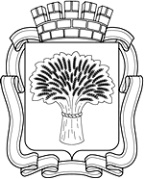 Российская ФедерацияАдминистрация города Канска
Красноярского краяПОСТАНОВЛЕНИЕРоссийская ФедерацияАдминистрация города Канска
Красноярского краяПОСТАНОВЛЕНИЕРоссийская ФедерацияАдминистрация города Канска
Красноярского краяПОСТАНОВЛЕНИЕРоссийская ФедерацияАдминистрация города Канска
Красноярского краяПОСТАНОВЛЕНИЕ24.02.2022 г.№144Председатель комиссии:Глава города КанскаЗаместитель председателя:Первый заместитель главы города по экономике и финансамСекретарь комиссии:Руководитель Финансового управления администрации города КанскаЧлены комиссии:Заместитель главы города по вопросам жизнеобеспеченияЗаместитель главы города по социальной политикеНачальник юридического отдела администрации города Канска